Задание подготовлено в рамках проекта АНО «Лаборатория модернизации образовательных ресурсов» «Кадровый и учебно-методический ресурс формирования общих компетенций обучающихся по программам СПО», который реализуется с использованием гранта Президента Российской Федерации на развитие гражданского общества, предоставленного Фондом президентских грантов.Назначение заданияМДК 01.01. Технологический процесс по обработке заготовокТема 1.6. Оборудование, инструмент и технологические приспособления, применяемые для изготовления деталейРазработчикиКадацкая Розалия Бариевна, ГБПОУ «СТАПМ им. Д.И. Козлова».Перелыгина Екатерина Александровна, АНО «Лаборатория модернизации образовательных ресурсов».КомментарииКОЗ выполняется в рамках самостоятельной работы обучающихся. Задание состоит из двух частей, каждая из которых может быть предложена обучающимся отдельно. Задание может быть использовано после задания на формирование операции оценке продукта в соответствии с требованиями уровня I.Данное задание необходимо проводить на основе имеющихся базовых знаний по токарной обработке и метрологии. При выполнении задания обучающиеся могут использовать любую справочную литературу.Если задание используется в связке, то обсуждение происходит после выполнение каждой части задания. Обсуждение касается качества выполнения операций по оценке продукта и текущему контролю и необходимости наполнения и чтения всех составляющих чертежа и технологической карты.На предприятии планируется начать выпуск новой детали «Валик» с годовым объемом выпуска – 15000 шт. Производство деталей планируется на токарных станках с ЧПУ модели 16К20Ф3 и круглошлифовальных станках модели 3М151. Карта технологического процесса составлена, за исключением операций по промежуточному контролю.Изучите чертеж детали «Валик» и технологический процесс. Спланируйте операции по промежуточному контролю. Заполните таблицу.Промежуточный контроль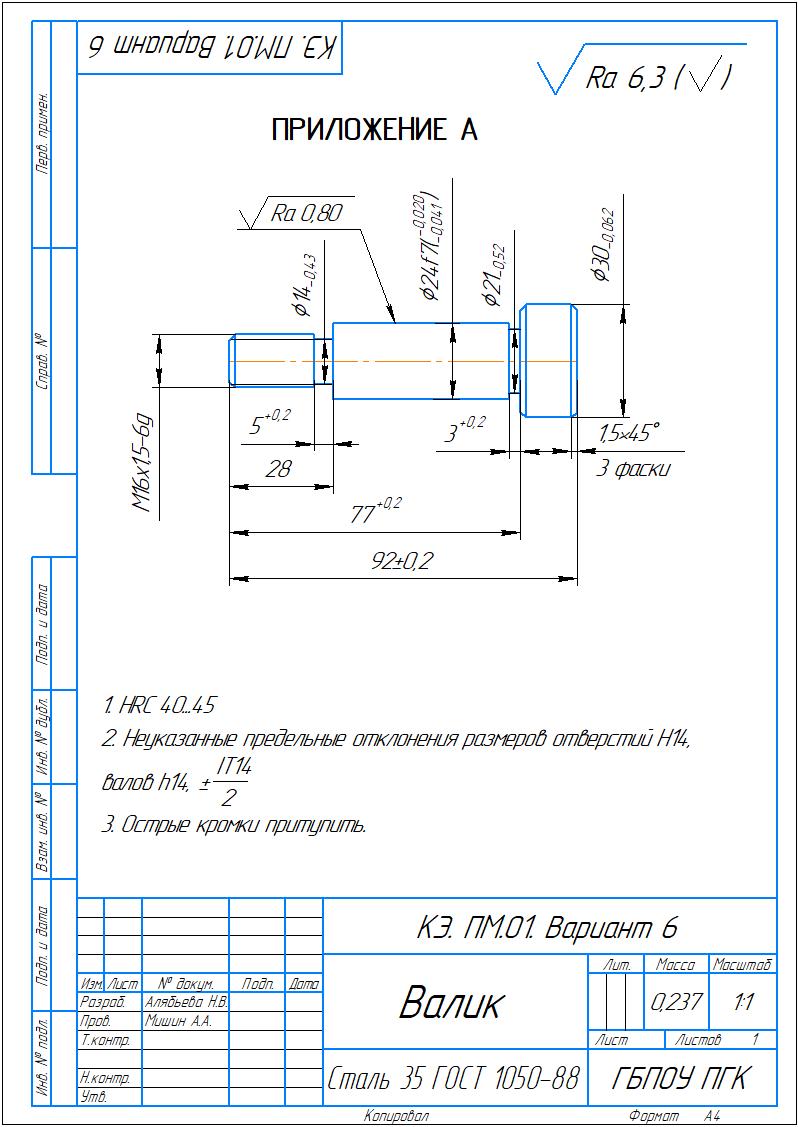 Технологический процесс изготовления детали «Валик»Инструмент проверкиПодсчет балловОперация, после которой необходим промежуточный контрольКонтролируемые параметрыИнструменты контроля№ операцииНаименование операцииМарка и наименование станкаПриспособленияРежущие инструментыМерительные инструментыПереходы0Заготовительная---ЩЦ 1-125-0,1 ГОСТ 166-80Получить заготовку на складе005Токарная с ЧПУDMG 310 ecoline Трёхкулачковый пневматический патрон со спец.кулачкамиПроходной упорный Резец Т15К6ГОСТ 18885-71Резец Т30К4Канавочный резецГОСТ 18885-73Центровочное сверло ø6,3ГОСТ 14952-75ЩЦ 1-125-0,1 ГОСТ 166-80Резьбовое калибр-кольцо М16х1,5-6еГОСТ 17763-721. Подрезать торец на длину 92 мм
2. Точить наружную поверхность ø30 на длину 92мм с фаской 1,5х45º
3. Точить наружную поверхность ø24 на длину 77 мм 4. Точить фаску 1,5х45º для ø305. Точить канавку ø21 В = 3мм6. Точить наружную поверхность ø16 на длину 28 мм с фаской 1,5х45º7. Точить канавку ø14 В = 5мм8. Нарезать резьбу М16х1,5-6g9. Сверлить центровое отверстие ø6,3 на длину 5мм010Термическая обработкаПечь Погружная оснастка-Твердомер ГОСТ 23677-79 1. Калить HRC 40...452. Отпустить3. Обдуть песком015КруглошлифовальнаяКруглошлифовальный станок 3М151Вращающийся и не вращающийся центрШлифовальный круг ПП 200х60х50 23А 16 Пс 2 МК 0-25 ГОСТ 6507–90Образец шероховатости1. Шлифовать ø24 на длину 49мм предварительно2. Шлифовать ø24 на длину 49мм окончательно020Контрольная-Стол контролёра СПМ-01-03-ЩЦ 1-125-0,1 ГОСТ 166-80МК 0-25 ГОСТ 6507–90Резьбовое калибр-кольцо М16х1,5-6еГОСТ 17763-72Твердомер ГОСТ 23677-79Контроль параметров деталиОперация, после которой необходим промежуточный контрольКонтролируемые параметрыИнструменты контроляТокарная с ЧПУразмеры изделияЩЦ 1-125-0,1 МК 0-25 Резьбовое калибр-кольцо М16х1,5-6еТермическая обработкатвердостьТвердомерКруглошлифовальнаяразмеры изделияМК 0-25Круглошлифовальнаяшероховатость [поверхности]Образцы шероховатости За каждую верно спланированную точку контроля (столбец «Операция, после которой необходим промежуточный контроль»)1 баллмаксимально3 баллаЗа каждый верно спланированный объект контроля (столбец «Контролируемые параметры»)1 баллмаксимально4 баллаЗа каждый верно спланированный набор инструментов контроля (столбец «Инструменты контроля»)1 баллмаксимально4 баллаМаксимально за задание11 баллов